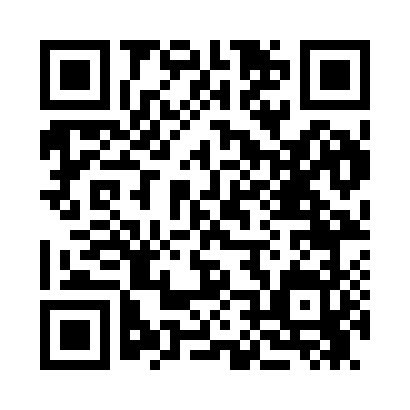 Prayer times for Sharkey, Louisiana, USAMon 1 Jul 2024 - Wed 31 Jul 2024High Latitude Method: Angle Based RulePrayer Calculation Method: Islamic Society of North AmericaAsar Calculation Method: ShafiPrayer times provided by https://www.salahtimes.comDateDayFajrSunriseDhuhrAsrMaghribIsha1Mon4:456:041:064:428:089:262Tue4:466:041:064:428:089:263Wed4:466:041:064:438:089:264Thu4:476:051:064:438:089:265Fri4:476:051:064:438:079:256Sat4:486:061:074:438:079:257Sun4:486:061:074:438:079:258Mon4:496:071:074:448:079:259Tue4:506:071:074:448:079:2410Wed4:506:081:074:448:069:2411Thu4:516:081:074:448:069:2312Fri4:526:091:074:448:069:2313Sat4:526:091:084:458:069:2214Sun4:536:101:084:458:059:2215Mon4:546:101:084:458:059:2116Tue4:546:111:084:458:059:2117Wed4:556:121:084:458:049:2018Thu4:566:121:084:458:049:2019Fri4:576:131:084:458:039:1920Sat4:576:131:084:458:039:1821Sun4:586:141:084:458:029:1822Mon4:596:141:084:468:029:1723Tue5:006:151:084:468:019:1624Wed5:016:161:084:468:019:1525Thu5:016:161:084:468:009:1526Fri5:026:171:084:467:599:1427Sat5:036:171:084:467:599:1328Sun5:046:181:084:467:589:1229Mon5:056:191:084:467:579:1130Tue5:056:191:084:467:579:1031Wed5:066:201:084:467:569:09